111年度臺北市毒品危害防制中心第1次藥癮治療暨替代治療繼續教育訓練簡章壹、訓練目的為提升藥癮戒治機構人員與本市毒品危害防制業務相關人員專業知能、強化個案管理與輔導技巧，掌握態勢、釐清狀況，並鑑於「鴉片類物質成癮替代治療作業基準」、「指定藥癮戒治機構作業要點」之規定「執行替代治療及藥癮戒治之各類人員，每年應受替代治療繼續教育講習及藥癮治療相關繼續教育訓練至少8小時」，爰辦理之，另為強化各相關醫療科別之藥癮識能及敏感度，亦鼓勵感染科、急診科及其他非精神科科別醫事人員踴躍參與藥癮相關訓練。全程參與者將提供「衛生福利部藥癮治療人員訓練證明」、成癮醫學會、精神科專科醫師、護理人員、藥師、諮商心理師、臨床心理師、藥師、社工師繼續教育認證（時數視申請後由審核單位核發而定）。貳、計畫目標一、	為增進藥癮戒治機構各類醫事服務人員及諮詢輔導相關人員有關物質濫用防治之專業知能。二、	整合臺北市藥癮戒治機構相關經驗、資源，提升成癮戒治服務品質。參、辦理單位一、指導單位：衛生福利部、臺北市政府。二、主辦單位：臺北市立聯合醫院松德院區 整合性藥癮醫療示範中心、臺北市立聯合醫院 昆明防治中心。三、協辦單位：台北區精神醫療網肆、參與對象一、	針對本市毒品危害防制業務相關人員、藥癮戒治機構專業人員（含醫師、護理人員、藥師、臨床心理師、社會工作人員、職能治療人員、社工師等）及有意願參與之相關人員共同與會。二、	預計接受150人次報名。倘額滿將提前截止報名。伍、辦理時間：111年08月24日星期三，8:30-17:30。陸、辦理地點：線上視訊課程，課程網址於報名成功後依上課學員提供之電子郵件寄送相關課程訊息柒、報名方式：一、	統一採線上報名，報名網址為：https://www.surveycake.com/s/6leqq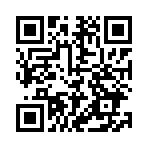 二、	因名額有限，請盡速報名，報名截止日期為111年8月17日。三、	本課程不提供紙本講義，相關講義於課程前二日於線上提供下載，下載網址詳見上述報名網址。捌、聯絡資訊一、	承辦人員：臺北市立聯合醫院昆明防治中心譚延婷管理師。二、	連絡電話：(02)23703739分機1488。三、	聯絡信箱：Z3828@tpech.gov.tw。玖、課程表 捌、講師資料及課程大綱一、	復原之路-藥癮的基本概念與處遇.講師介紹	姓名：李哲賢 臨床心理師	現職：臺北市立聯合醫院松德院區藥癮醫療示範中心 臨床心理師	學歷：玄奘大學應用心理學系臨床組碩士	經歷：臺北市毒品危害防制中心 個案管理師課程概述：透過與藥癮者的工作經驗，介紹成癮相關知識與介入技巧，包含成癮概念、復元歷程及相關技巧等。二、	大麻面面觀講師介紹	姓名：陳亮妤醫師	現職：臺北市立聯合醫院昆明防治中心主任		臺北市立聯合醫院主治醫師	學歷：Department of Mental Health, Johns Hopkins Bloomberg School of Public Health            約翰霍普金斯公衛學院 心理衛生博士Ph.D	經歷：臺北市立聯合醫院松德院區	精神科住院醫師		臺北市立聯合醫院松德院區	總醫師		臺北市立聯合醫院松德院區	主治醫師			  國立成功大學醫學院精神學科	兼任助理教授課程概述：分享大麻目前在國際趨勢中的各面向，包含政策方針及管制法規，同時根據大麻藥理特性、對人體的危害程度及其濫用趨勢進行深入的討論。三、大麻/成癮/預防講師介紹	姓名：賴柔吟 醫師	現職：臺北市立聯合醫院松德院區兒童青少年精神科 主治醫師	學歷： King’s College London Department of Addictions	經歷：臺北市立聯合醫院松德院區一般精神科	住院醫師課程概述：講解大麻的成癮與預防，從非醫用大麻合法化的效應開始分析對各國的種種影響。再從醫療的角度解析大麻的組成，隨著科學的演進其成分亦有所改變。同時也提及大麻與精神疾患的關聯性，再討論醫用大麻療效的證據力。最後，討論成癮預防中有哪些重要的準則。四、	緩起訴戒癮治療中醫療與司法之角色講師介紹	姓名：紀致光 科長	現職：法務部檢察司 科長	學歷：國立中央警察大學犯罪防制研究所碩士	經歷：法務部檢察司 調部辦事調查官		法務部調查局廉政處 調查官		法務部調查局北機站 調查官課程概述：自2008年起發展之緩起訴戒癮治療制度，是於社區場域協助藥物濫用者戒癮之主要方式，其特點係結合醫療及司法體系之資源，使成癮能成司法監督下接受專業的協助。本演講將自緩起訴戒癮治療制度之義涵、發展歷史及未來發展，來探討此一制度下醫療體系及司法體系應如何扮演各自之角色。另對於經毒品危害防制條例第24條於2020年1月15日修正後，其授權辦法「毒品戒癮治療實施辦法及完成治療認定標準」之修正，亦做介紹及分析。時程課程主題主講者08:00-08:30報到報到08:30-10:30復原之路：藥癮的基本概念與處遇李哲賢 臨床心理師10:30-12:30大麻面面觀陳亮妤 醫師12:30-13:30休息休息13:30-15:30大麻/成癮/預防賴柔吟 醫師15:30-17:30緩起訴戒癮治療中醫療與司法之角色紀致光 科長17:30-17:40綜合討論綜合討論17:40~賦歸賦歸